Mrs. Martinez  AM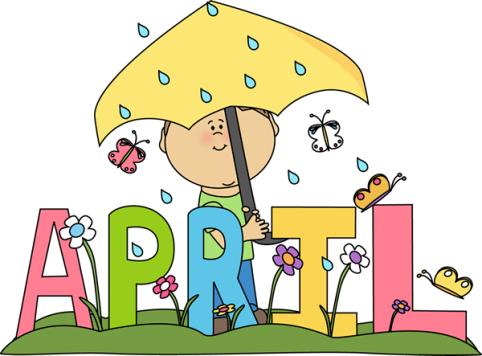 Mrs. Martinez  AMMrs. Martinez  AMMrs. Martinez  AMMrs. Martinez  AMMrs. Martinez  AMMrs. Martinez  AMSundayMondayTuesdayWednesdayThursdayFridaySaturday1234567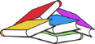 Day 18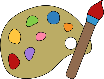 Day 29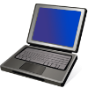 Day 310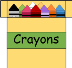 Day 411Day 112Happy B-Day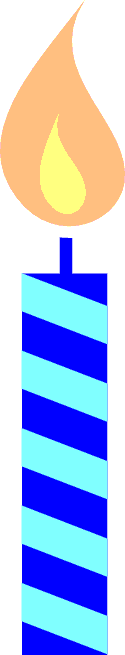 Mackenzie!1314Day 215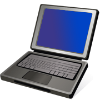 Day 316Happy B-DayKatelyn!Day 417Day 118No School19Happy B-DayMaxwell!20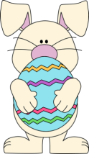              Happy        Easter!21Day 222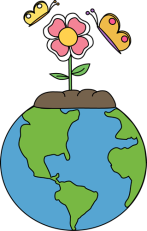 Day 3   Earth Day!23Day 424Day 125Movie Night!Day 2262728Day 329Day 430Day 1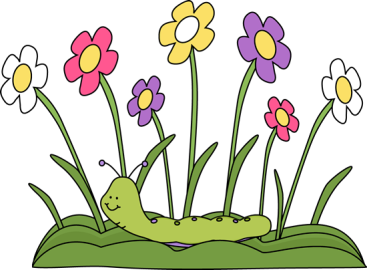 